Wijzigingen sitebeheer en voucher registratieEr zijn een aantal wijzigingen wat betreft de registratie van de vestigingsplaatsen (sites) op niveau van de subsidie-eenheden en de registraties van overeenkomsten in de Geïntegreerde Registratietool (GIR) . Ingeven van vestigingsplaatsenTen eerste zal de locatie waar u de informatie betreffende de vestigingsplaatsen registreert, wijzigen. Momenteel verloopt de registratie via Isis. Dit zal verplaatst worden naar het e-loket. Het is belangrijk voor alle zorgaanbieders om de vestigingsplaatsen te vervolledigen. Deze gegevens worden ook weergegeven op Zorgwijs. Via de module Erkenningen kan u via de tab adressen naar het e-loket gaan. U kan ook rechtstreeks naar de site module gaan via https://mijn.vaph.be/Ten tweede dient u vanaf nu de aangeboden ondersteuning per vestigingsplaats te registreren. Voor vergunde zorgaanbieders en ouderinitiatieven betreft dit aangeven of het om woonondersteuning of dagondersteuning gaat. Voor multifunctionele centra betreft dit aangeven of het om verblijf, schoolaanvullende dagopvang of schoolvervangende dagopvang gaat. Het beheer van vestigingsplaatsen is een onderdeel van de Hera (erkenningen) applicatie. De rol “Medewerker Wegwijzer” gaat nu op in de rol “Medewerker Erkenningen SE”. Dat betekent ook  dat iemand die de rol “Medewerker Wegwijzer” heeft nu ook de gegevens in Hera kan beheren.Meer informatie kan u in de bijgevoegde handleiding vinden.Verder zal vanaf heden voor iedere voucher overeenkomst voor collectieve ondersteuning geregistreerd moeten worden op welke vestigingsplaats deze gebruiker ondersteuning krijgt. Dit laatste is belangrijk wanneer er een inspectie zal doorgaan gekoppeld aan een bepaalde gebruiker. Daarnaast is dit belangrijk om te kunnen rapporteren over de schaalgrootte van een specifieke locatie. Schaalgrootte is een parameter van kleinschaligheid en inclusie. Deze rapportage is belangrijk om op Vlaams niveau te rapporteren in het kader van het VN-verdrag inzake de rechten van personen met een handicap. De aangeboden ondersteuning per vestigingsplaats en de koppeling van de vestigingsplaatsen aan overeenkomsten moet u registreren tegen 23 december 2022. Op elke overeenkomst is een veld toegevoegd waar u via drop down de door u aangemaakte vestigingsplaatsen kan selecteren. Op een later tijdstip zal dit ook aan de MFC registratie toegevoegd worden. Meer informatie hierover kan u in de handleiding GIR vinden.VoucherregistratieIn het besluit van 24/06/2016 staat, met uitzondering van de budgetten die het agentschap met terugwerkende kracht ter beschikking stelt, registreert de vergunde zorgaanbieder de voucher in de webapplicatie, die het agentschap ter beschikking stelt, uiterlijk op de aanvangsdatum van de overeenkomst. Met uitzondering van de budgetten die het agentschap met terugwerkende kracht ter beschikking stelt, komt een voucher pas voor subsidiëring in aanmerking vanaf de datum dat hij in de webapplicatie geregistreerd is.De vergunde zorgaanbieder registreert de beëindiging van de voucher in de webapplicatie, die het agentschap ter beschikking stelt, uiterlijk op de einddatum van de overeenkomst. Als de beëindiging van de voucher niet tijdig geregistreerd is, worden de laatste drie maanden niet in aanmerking genomen voor de subsidiëring.Tot op heden kon een vergunde zorgaanbieder een voucher met terugwerkende kracht registreren wat tegenstrijdig is met de regelgeving. Hierdoor worden er aanpassingen doorgevoerd in de GIR. Deze zullen vanaf 20 september 2022 zichtbaar zijn in de applicatie.Het zal niet meer mogelijk zijn vouchers met terugwerkende kracht te registreren, te wijzigen en/of te herwaarderen. De mogelijkheid om de einddatum aan te passen blijft. De punten worden bij beëindiging van de voucher automatisch berekend.De geregistreerde vouchers worden automatisch jaaroverschrijdend gemaakt.Alle vouchers met startdatum 01/01/2022 en einddatum 31/12/2022 worden opnieuw aangemaakt door het VAPH met startdatum 01/01/2023 en technische einddatum 31/12/9999 met het aantal bijbehorende punten. Deze vouchers worden beschouwd  als vouchers van onbepaalde duur.Met deze ingreep zetten we het grootste deel van de vouchers correct. Het ontbreekt het VAPH echter aan de nodige gegevens om alle vouchers correct te zetten. Zo kennen we niet de einddatum van de geregistreerde vouchers die van bepaalde duur zijn . We willen dan ook aan alle vergunde zorgaanbieders vragen om hun vouchers na te kijken en te wijzigen wanneer deze niet correct zijn. Vanaf 01/01/2023 zijn er twee soorten vouchers die u kan registreren, een voucher met punten op jaarbasis en een voucher met punten over een periode. Als u een voucher wil registreren  van onbepaalde duur dan kiest u voor het type “voucher met punten op jaarbasis”. Het aantal punten blijft dan gelijk gedurende de periode.Als u een voucher wil registreren van bepaalde duur kiest u voor “voucher met punten over een periode”. U registreert dan het aantal overeengekomen punten voor de overeengekomen periode van ondersteuning.Wat dient u na te kijken in de GIR en eventueel te wijzigen?Voorbeeld 1U heeft een cliënt met een voucher die start op 01/01/2022 en die eindigt op 01/03/2023. Door de huidige beperking van de applicatie werd deze voucher op einddatum 31/12/2022 gezet. Het systeem gaat een nieuwe voucher aanmaken met startdatum 1/1/2023 en einddatum 31/12/9999. U kan nu de voucher wijzigen met als einddatum 01/03/2023. De begindatum staat al automatisch ingesteld op 01/01/2023.Voorbeeld 2U heeft een cliënt met een voucher die start op 01/08/2022 en die van onbepaalde duur is. Door de huidige beperking van de applicatie werd de voucher op einddatum 31/12/2022 gezet. Er werd door het VAPH geen voucher aangemaakt voor het jaar 2023. U moet  een nieuwe voucher van onbepaalde duur registreren met startdatum 01/01/2023 en de einddatum kan u leeg laten. Voorbeeld 3U heeft een cliënt die bij u start op 01/10/2022 met een individuele dienstverleningsovereenkomst van onbepaalde duur. U geeft dan een “Standaard voucher” in tot 31/12/2022. Vervolgens geeft u een nieuwe “voucher met punten op jaarbasis” in met als startdatum 01/01/2023.Het is aan te raden om telkens u een voucher wijzigt ook de vestigingsplaats toe te voegen. James Van CasterenAdministrateur-generaal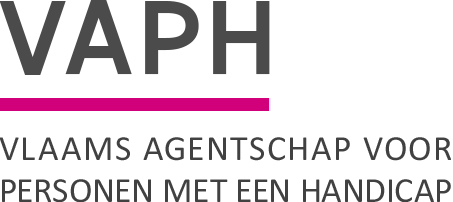 ZenithgebouwKoning Albert II-laan 37
1030 BRUSSELwww.vaph.beINFONOTAZenithgebouwKoning Albert II-laan 37
1030 BRUSSELwww.vaph.beAan: aanbieders van rechtstreeks toegankelijke hulp (RTH-diensten), groenezorginitiatieven, multifunctionele centra (MFC), observatie-/ diagnose- en behandelingsunits (ODB), ouderinitiatieven, revalidatiecentra (REVA), forensische VAPH-units, vergunde zorgaanbieders (VZA)ZenithgebouwKoning Albert II-laan 37
1030 BRUSSELwww.vaph.be22-09-2022ZenithgebouwKoning Albert II-laan 37
1030 BRUSSELwww.vaph.beINF/22/41ContactpersoonE-mailavf@vaph.beTelefoonBijlagen1